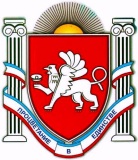 РЕСПУБЛИКА КРЫМНИЖНЕГОРСКИЙ РАЙОНЕМЕЛЬЯНОВСКИЙ СЕЛЬСКИЙ СОВЕТ24-я сессия 1-го созываРЕШЕНИЕ №3 28 .10.2016 года	                                                                                 с.Емельяновка Об утверждении Положения о порядке|                                                                 обеспечения условий для развития физической  культуры и массового спорта на территории  муниципального образования Емельяновское сельское поселение.В соответствии с п. 14 ч. І ст. 14 Федерального закона от 06.10.2003 № 131-ФЭ «Об общих принципах организации местного самоуправления  в Российской Федерации», ст. 9 Федерального закона от 04.12.2007 N 329-ФЗ «О физической культуре и спорте в Российской Федерации», Уставом муниципального образования Емельяновское сельское поселение Нижнегорского района Республики Крым, Емельяновский сельский совет  РЕШИЛ: 1. Утвердить Положение о порядке обеспечения условий для развития физической культуры и массового спорта на территории муниципального образования Емельяновское сельское поселение. согласно приложению. 2. Настоящее решение вступает в силу со дня его официального опубликования.                                                                                                              3. Решение обнародовать на Доске объявлений Емельяновского сельского совета в здании администрации Емельяновского сельского поселения по адресу : ул.Центральная,134 село Емельяновка  и на сайте  администрации Емельяновского сельского поселения http://emel-sovet.ru/  .Председатель Емельяновского сельскогосовета – глава администрации Емельяновского сельского поселения 	Л.ЦапенкоПриложение К решению Емельяновского                                                                         сельского совета от 28.10.2016 г. № 3Положение о порядке обеспечения условий для развития физической культуры и массового спорта на территории муниципального образования Емельяновское сельское поселение.1. Общие положения 1.1. Настоящее Положение о порядке обеспечения условий для развития на территории муниципального образования Емельяновское  сельское поселение физической культуры и массового спорта (далее - Положение) разработано в соответствии с Федеральным законом от 06.10.2003 № 131-Ф3 «Об  общих принципах организации местного самоуправления в Российской Федерации», Федеральным законом от 04.12.2007 № 329-ФЗ «О физической культуре и спорте в Российской Федерации», с целью определения порядка обеспечения условий для развития на территории муниципального образования Емельяновское сельское поселение физической культуры и массового спорта.1.2. Основными задачами в сфере развития физической культуры и массового спорта являются: популяризация физической культуры и спорта среди различных групп населения; организация проведения муниципальных официальных физкультурных мероприятий и спортивных мероприятий, а также организация физкультурно-спортивной работы граждан; укрепление муниципальной материально-технической базы для занятий граждан физической культурой и спортом; осуществление иных установленных в соответствии с законодательством Российской Федерации и уставами муниципальных образований полномочии. 1.3. Деятельность органов местного самоуправления в сфере обеспечения условий для развития физической культуры и массового спорта на территории муниципального образования Емельяновское сельское поселение  основывается на следующих принципах: - обеспечение права каждого на свободный доступ к физической культуре и спорту как к необходимым условиям развития физических, интеллектуальных и нравственных способностей личности, права на занятия физической культурой и спортом для всех категорий граждан и групп населения;- обеспечение безопасности жизни и здоровья лиц, занимающихся физической культурой и спортом, а также участников и зрителей физкультурных мероприятий и спортивных мероприятий;- содействие развитию физической культуры и спорта инвалидов, лиц с ограниченными возможностями здоровья и других групп населения, нуждающихся в повышенной социальной защите; - содействие развитию всех видов и составных частей спорта, с учетом уникальности спорта, его социальной и образовательной функций, а также специфики его структуры, основанной на добровольной деятельности его субъектов; - взаимодействия с органами государственной власти, общественными спортивными организациями, юридическими и физическими лицами, осуществляющими деятельность, направленную на пропаганду и развитие физической культуры и массового спорта. 1.4. Основные направления деятельности в развитии физической культуры и массового спорта являются: - создание эффективной системы физкультурно-оздоровительной и спортивно-массовой работы среди населения; формирование муниципальной политики в сфере физической культуры и массового спорта; - проведение массовых физкультурно-оздоровительных и спортивных соревнований; - стимулирование привлечения инвестиций на развитие физической культуры и массового спорта;- развитие инфраструктуры (муниципальных спортивных сооружений, центров подготовки, спортивных баз и др.) для занятий физической культурой и массовым спортом; - подготовка кадров и повышение квалификации работников сферы физической культуры и спорта. 2. Полномочия органов местного самоуправления по созданию условий для развития физической культуры и массового спорта, организация проведения официальных физкультурно-оздоровительных и спортивных мероприятий на территории муниципального образования Емельяновское сельское поселение.2.1. К полномочиям Емельяновского сельского совета относится:- утверждение расходов на физическую культуру и спорт на очередной финансовый год, а также отчетов об их исполнении; - контроль за исполнением полномочий по обеспечению условий для развития физической культуры и массового спорта, организации проведения официальных физкультурно-оздоровительных и спортивных мероприятий. 2.2. К полномочиям администрации  муниципального образования Емельяновское сельское поселение относится: - разработка и реализация ежегодного календарного плана физкультурно-оздоровительных и спортивных мероприятий муниципального образования, определение порядка проведения массовых спортивных мероприятий;- организация физкультурных мероприятий или спортивных мероприятий с определением условий их проведения;- организация медицинского обеспечения официальных физкультурных и спортивных мероприятий;-  финансирование мероприятий в области физической культуры и массового спорта; - создание условий для строительства и содержания спортивных сооружений, физкультурно-оздоровительных и спортивно-технических сооружений, находящихся в собственности муниципального образования;- определение основных задач и направлений развития физической культуры и спорта с учетом местных условий и возможностей, принятие и реализация местных программ развития физической культуры и спорта; популяризация физической культуры и спорта среди различных групп населения;- содействие обеспечению общественного порядка и общественной безопасности при проведении на территории муниципального образования официальных физкультурных мероприятий и спортивных мероприятий;- координация работы физкультурно-спортивных объединений по организации физического воспитания населения;-  издание правовых актов по вопросам регулирования деятельности муниципальных спортивных учреждений;-  совершенствование нормативно-правовой базы в области физической культуры и спорта;- участие в организации и проведении межмуниципальных, региональных, межрегиональных, всероссийских и международных спортивных соревнований и учебно-тренировочных мероприятий спортивных сборных команд Российской Федерации и спортивных сборных команд Республики Крым, проводимых на территориях муниципальных образований;- оказание содействия субъектам физической культуры и спорта, осуществляющим свою деятельность на территории муниципального образования;-  иные полномочия в области физической культуры и спорта, отнесенные к ведению муниципального образования действующим законодательством. 3. Финансовое обеспечение 3.1. Деятельность органов местного самоуправления по обеспечению условий для развития на территории муниципального образования Емельяновское сельское поселение физической культуры и массового спорта и проведения физкультурно-оздоровительных и спортивных мероприятий осуществляется счет средств местного бюджета, иных предусмотренных законодательством Российской Федерации источников финансирования